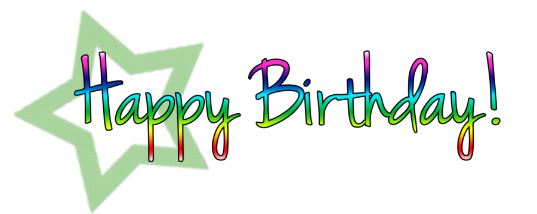 NOVEMBER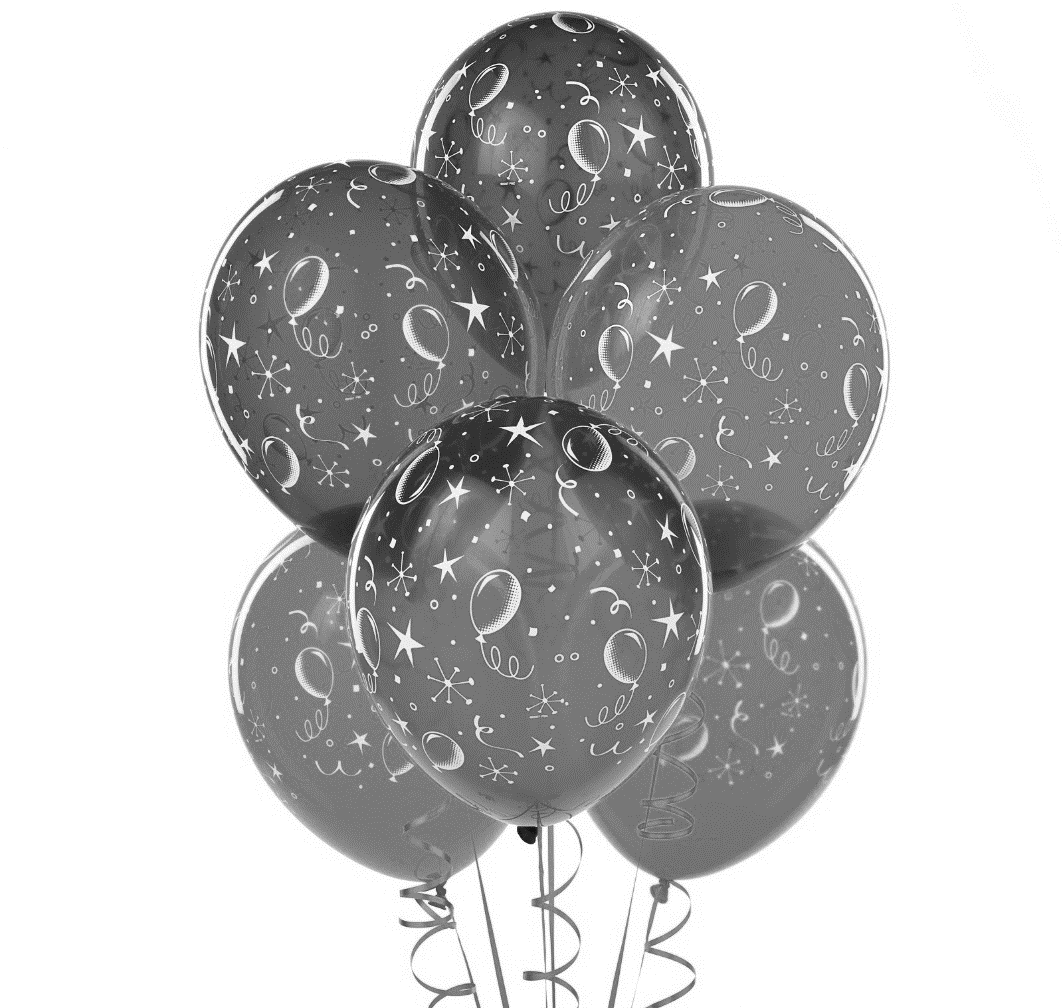 11/01	Anthony Smith				11/01	Briana Johnson11/02	Jordan Hobbs-Johnson			11/02 	Katrice Cotton11/02	Jocelyn Hobbs-Johnson			11/03	Roy Burt11/02 	Derriae Ashford 			11/03	Earline Moore	11/04	Margetrie Watts			11/05	Dorothy Mason	11/05	Carol Calvin				11/07	Jacinta Shaw11/08	Jaques Blackwell			11/09	Anna Bates11/09	Jasmine Edmonds			11/10	Bridget Taylor	11/12	Marshall Latiker				11/13	Roslyn Lott11/14 	Alford Davenport			11/14	Antonio Croom11/14	Robin Robins			              11/15	Quincy Moore    11/15	Ricky Bennett				11/18	Emma Hinkle11/18	Dajrun Marshall				11/18	Betty Jackson11/18	Willie Watkins				11/18	Shelia Mullins11/20	Kimberly Ryan				11/20	Esther Loper11/22	Asaline Vanado Toliver			11/21	Mavis Owens11/23	Kesha Cureton				11/24	Claudia Reid11/25	Jerry Dallas				11/26	Carrie Myrick11/27	Maridella Shaw				11/28	Judy Thomas11/29	Dwayne Mack				11/29 	Kathleen Jackson11/30	Marie Johnson				11/30	Serenity Duplasser11/30	Prima Tripplet				11/30	Geneva ConleyWe would like to say Happy Birthday to all who have a birthday in the month of June. If you have a birthday in June and don’t see your name or have not   received a call from your Deacon, call the church office at 414-873-1045November		Deacon Robert LaGrant  	414-861-5918